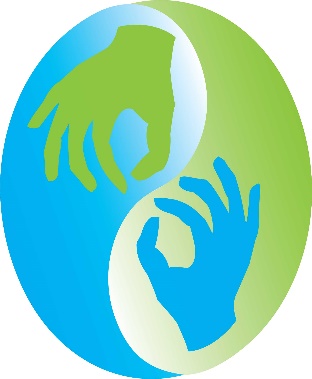  FMCDPHYSIOTHERAPYFiona McDevitt MISCP, MCPA, CST-T, MIACSTChartered Physiotherapist, Craniosacral TherapistEquine Assisted Learning Facilitator LYMPH TAPING COURSE                                            REGISTRATION FORM                                                                                                                        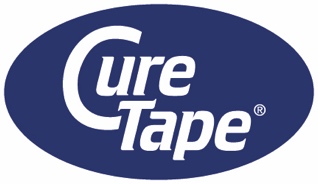 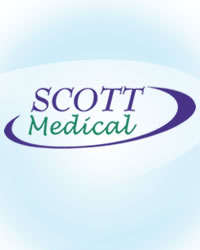 Name:Address:TelephoneEmail:Profession:_______________________________________________________________Please indicate if will bring Portable Table               YES            NO      ________________________________________________________________Total cost for course is €365.  (includes all course material - workbooks, tape and scissors)The course fee must be paid to confirm registrationNB: please forward evidence of payment with registration form:PAYMENT METHODSCheques – please cross and make payable to FMcD Physiotherapy Ltd            Postal Address:   Fiona McDevitt, c/o FMcD Physiotherapy Ltd,                                                   Suite 7a South Terrace Medical Center, Infirmary Rd, CorkOR Electronic payment:       FMcD Physiotherapy Ltd.Branch: AIB 26 Patrick’s St, CorkBIC: AIB KIE 2DIBAN: IE82AIBK93414350486032NB: On Narrative please include “Your Name” and “Taping”Please email to confirm payment to antoinetteoconnor877@gmail.com Downloadable form on www.fmcdphysiotherapy.com              I enclose payment of €365               YESSigned: Date: ________________________________________________________________Please returnCompleted form (Signed)Confirmation of payment (Scan/ Photo)      TO: antoinetteoconnor877@gmail.com       Tel: 087 222 6878 Fiona McDevitt                                                       fiona@fmcdphysiotherapy.com                                                        www.fmcdphysiotherapy.physio7A South Terrace Medical Centre, Infirmary Road, Cork ~ +353 87 222 6878   MISCP Reg. 1558Approved by VHI, Irish Life, Laya Healthcare